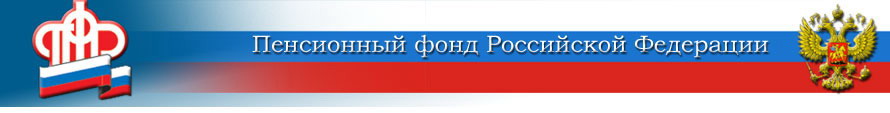 В Калужской области 250 тыс. неработающих пенсионеров начали получать проиндексированные на 10% пенсииПенсионный фонд начал перечислять неработающим пенсионерам проиндексированные с 1 июня выплаты.В Калужской области пенсии в повышенных размерах доставляются всем получателям через почтовые отделения и банки. Индексация проведена автоматически, обращаться в Пенсионный фонд за перерасчетом выплат не нужно.Под индексацию с 1 июня подпадают все виды пенсий, выплачиваемые  региональным ОПФР: страховые и пенсии по государственному обеспечению, включая социальные, а также дополнительное материальное обеспечение за особые достижения и заслуги, социальное обеспечение ядерщиков, а также пенсии по инвалидности пострадавшим в аварии на ЧАЭС.В Калужской области индексация затронула выплаты  250 тыс. неработающих пенсионеров, чьи пенсии в среднем увеличились на 1 760 рублей. После повышения средний размер выплат неработающих россиян  вырос до 19 360 рублей в месяц.Пресс-служба ОПФР по Калужской области